Biggin C of E Primary SchoolNewsletter for the second Summer Term (03/06/19 – 19/07/19)Published Monday 1st July 2019This Sunday was one of those occasions when I have felt extra proud of our lovely school. We presented our Celebration Garden to the Duchess of Devonshire at Bakewell Show. This was the culmination of many weeks of work and represents a huge amount of learning that has taken place in school. This type of project is perfect for the children to get involved in. It brings science and design to life, provides real reasons to write and great opportunities for teamwork and leadership roles. It is also very relevant to all of our lives locally, based on the farming industry. I was especially proud to say that every single one of our children has contributed to the project in some way.As always, there are a number of people who need special thanks for going the extra mile! A special thank you goes to Mrs Eaton for starting everyone off and attending the initial meetings at Chatsworth. She kept us on the straight and narrow throughout by navigating the rules and pulling together everyone's designs into one achievable idea. She also got help from her family to saw the pallet into the tractor shape, turned up on the day and dismantled the whole garden and brought it back for replanting in school. Thank you!Mrs Mansfield also gave lots of support by leading whole school work and also helping the Year 6 children create a fabulous journal of everyone's work. Annie and Lisa who enabled some of the planting to take place during our visit to Biggin Hall and they also helped the children in learning how to plant seeds. Several parents, especially Anne, Jayne, Claire and Lisa who gave us lots of help supporting the children as they planted the garden on Friday and by turning up at the show on Sunday.Sarah Williams has been a driving force throughout, organising planting, repotting, painting and watering to make the whole thing possible.Finally well done to all the children, especially those on Sunday who explained everything so beautifully to the Duchess and Radio Derby. If you want to have a look at our work, please feel free to pop in and look at the garden in its new home in the little garden next to the Key Stage 1 building, come and have a look at the photos and journal in school or visit the Bakewell Show Facebook page. Well done Biggin Primary!Next week will seem a little strange as our lovely Year 6 children begin the next stage of their QEGS adventure with three transition days. It will be very quiet without them. Over the last few weeks they have been working so hard preparing for this and also completing other important activities in school. We are so proud of them and hope they have a wonderful week.Apologies for the cancellation of 3 Dales Sports at short notice because of the appalling weather. We are hoping to rearrange this but it is looking very unlikely as the end of term is packed with events for all three schools. I will keep you posted.A final reminder on school uniforms. As you will be aware we are aiming to make the uniform compulsory in September. If you have any comments or concerns please let me know by Wednesday 3rd July.Safeguarding Reminder: if you or any member of the public are concerned about the safety and wellbeing of a child, please call Starting Point at Derbyshire County Council on 01629 533190.Do you know what to report to the police and when to contact your local council office? On the web link below you can find out the most convenient ways to report crimes, incidents or neighbourhood problems to either Derbyshire police or its partners. Use the icons in the centre of the page to find the most relevant topic and     way to report your specific issue http://www.derbyshire.police.uk/Contact-Us/Contact-Us.aspxCongratulations! to Mr D Prince on winning the Bonus Ball draw for Saturday 29th June with number 27.Summer Term Two 2019Sports eveningPlease start bringing raffle prizes into school in preparation for Monday 15th’s sports evening which will, as usual be held on the school field at 6.00pm. Parking outside schoolWill you please ensure that the area directly outside the school entrance is kept clear for the minibus to park?There should be enough room for the bus to manoeuvre into place and park safely while it waits for the children to come out of school. Thank you for your cooperation.Dinner money We would like to clear all dinner money debts in the next couple of weeks. Please send £_______ to school by the end of the week, thank you.Celebrating Mrs WoodroffeWe warmly welcome everyone to pop into school on Friday 19th July anytime from 11.00am onwards for a cup of tea and refreshments to say cheerio to Mrs Woodroffe.If you would like to contribute to a gift, please send donations in to Mrs Williams, thank you.Unwanted clothingBeaumonts will collect all your bags from school on Monday 8th July, please drop your bags off a.s.a.p. on that morning or the evening before if you are quite sure that it will NOT be raining! They won’t take soggy bags! We cannot accept bric-a-brac, toys, pants and socks, duvets, bedding, blankets, household linen, pillows and cushions, carpets, rugs and mats, curtains, towels, soiled, painted, ripped or wet clothing, school uniform with or without logo, corporate clothing or work wear, textile off cuts, yarns or threaded material.Tickets are available for the Biggin Community Project 1997 Country & Western Night in the village hall on Saturday 12th October 2019. Tickets are £5.00 per over 16, under 16’s free from committee members, via school or the Waterloo Inn. Don’t forget to pop the date in your diary.Matchbox Challenge - to be completed and returned to school by Thursday 11th July.Please send your child to school with £1.00 for each box and sheet.All boxes must be bought from school so that they are all the same. Children as well as adults can compete. You fill the box with as many different items as you can, log all items onto the sheet and return it to school by 11th July.As a general rule of thumb… but please keep an eye on each newsletter in case any of these are cancelledTuesday	 	Sport with RuggerEds 		3.30pm – 4.30pm: after -school drama club	Thursday		Violin lesson for Y3 pupils 		Sport with Derby County coaches		3.30pm – 4.30pm: after-school sport club for those in years 2 – 6  Additionally: -JulyMonday 1st		Y3 & 4 to Q.E.G.S. for rounders within school time, transport providedTuesday 2nd		Y6 to Q.E.G.S. for induction day 1 of 3 Wednesday 3rd 	1) Y6 to Q.E.G.S. for induction day 2 of 3 		2) Personnel committee meeting		3) Meeting of the full governing bodyThursday 4th 		Y6 to Q.E.G.S. for induction day 3 of 3Friday 5th 		KS1 mini-Olympics at Q.E.G.S. within school time, transport providedMonday 8th 		1) Beaumont collections of unwanted textiles, clothing, paired footwear etc.		2) Y5 & 6 to Ashbourne Tennis Club. within school time, transport providedThursday 11th 	Last day to send in your filled boxes and competed sheetFriday 12th		Whole school trip within school timeMonday 15th 	Sports NightThursday 18th 	Leavers’ ConcertFriday 19th 		a) short church service at 9.00 am		b) 11.00am onward to pop in and say cheerio to Mrs Woodroffe		c) Break up for the summer!Next academic year The year starts on Tuesday 4th September, we will have an INSET day on Tuesday 4th therefore the year will begin on Wednesday 5th for all pupils. TO CONTACT THE POLICE: -Facebook – send us a private message to /DerbyshireConstabularyTwitter – direct message our contact centre on @DerPolContactWebsite – complete the online contact form www.derbyshire.police.uk/Contact-Us.Phone – call us on 101. You can also call Crimestoppers anonymously on 0800 555 111. Please note in the event of an emergency, or a crime which is in progress, you should always call 999.  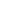 Residents in the Chesterfield area are being targeted by telephone scammers who claim to be calling from BT and reporting a problem with the residents telephone/Internet lines. The person states that there has been a compromise and as a result the line will be terminated within 24hrs. Victims are encouraged to press 1 to be connected to an operator to rectify the problem. These calls appear to be targeting Chesterfield numbers on the 01246 land line numbers.  If this happens to you, we encourage you or anyone who has received this type of call, to contact Derbyshire Police on 101 to pass any information they have such as telephone numbers. Please warn friends, family and neighbours of this type of scam.  If you believe you have been a victim of this type of scam and have given bank details please contact your bank as soon as possible. Message sent by Carole Woodall (Police, Communications Administrator, Derbyshire).StreetGames and Derbyshire’s Police and Crime Commissioner have been awarded over £326,000 from the Home Office’s Early Intervention Youth programme to build on pioneering crime prevention work. StreetGames will work in partnership with eleven Police and Crime Commissioners, local organisations and key stakeholders to support 165 young people at risk of being drawn into serious violent crime.  The programme provides young people with high quality sports volunteering opportunities within their local communities alongside training to develop their critical thinking skills. Engaging with young people aged 10-17 years, in areas of high crime intensity, the programme will help them develop their protective factors such as resilience, confidence, self-efficacy and social skills. The ripple effect of this model is expected to impact on 1,320 of their peers through their volunteering, and as a result they too will develop protective factors diminishing their risk of becoming involved in crime. Stuart Felce, UK Director, Sport and Community Safety at StreetGames said, “StreetGames has worked with Hardyal Dhindsa, Derbyshire’s Police and Crime Commissioner for several years developing our knowledge and network to tackle the root causes of serious violence among young people.  We’re delighted to have been awarded this funding and will immediately put it to work making our young people and communities safer, healthier and more successful. Hardyal Dhindsa said: “This funding illustrates the power of sport in tackling those problems that plague our communities.  Having helped to pioneer the scheme I’m delighted that so many areas are now benefitting.  There is no doubt that it helps to divert young people away from crime and become fully fledged and contributing members of our communities.” The funding for the eleven counties is drawn from the final £3.3 million allocation of the Early Intervention Youth Fund. The Government previously allocated £17.7 million of the Early Intervention Youth Fund to 29 projects endorsed by PCCs in November 2018. Message Sent ByTim Parkin (Office of the PCC, Digital Engagement Officer, Derbyshire)